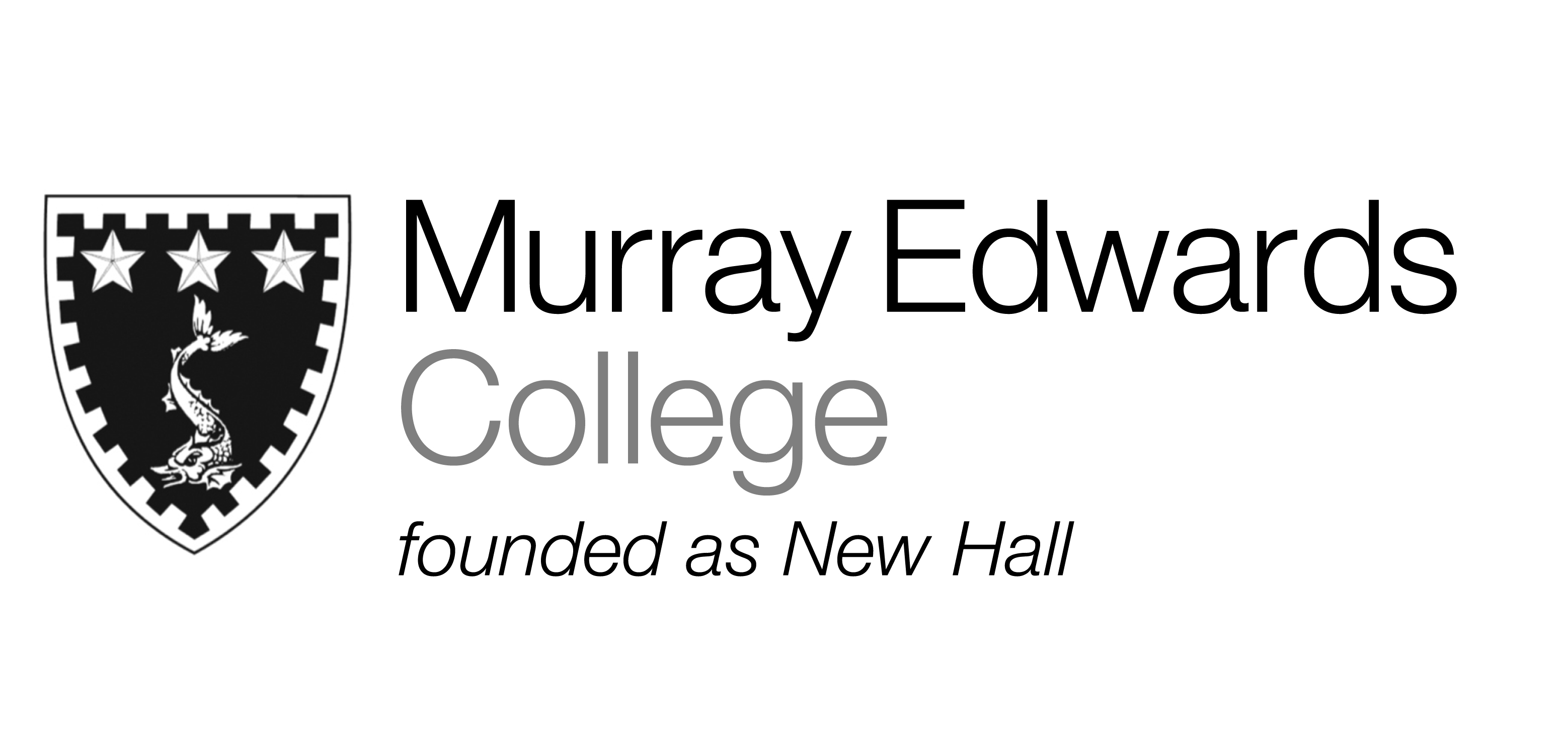 Formal Hall Friday 18th November Potted smoked mackerel with crème fraîche and lemon  Slow roast rump of lamb served with dauphinoise potatoes, pea and mint puree Millionaires tart served with sauce analgise  Please note that meals may contain traces of nut